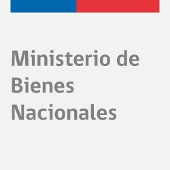 División AdministrativaDepartamento de Gestión y Desarrollo de PersonasProceso de Selección: Analista de Gestión Patrimonial para la macrozona norte en la Secretaría Regional Ministerial de Bienes Nacionales de la región de Tarapacá.NOMINA DE POSTULANTES QUE AVANZAN A  ETAPA 2: ENTREVISTA DE VALORACIÓN GLOBALN°RUTPUNTAJE ETAPA 115.002.691-14014.144.013-64013.215.326-44014.498.446-34014.113.186-950